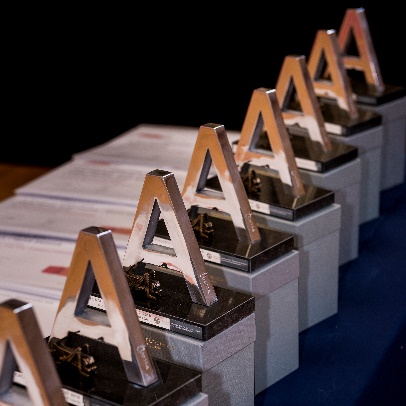 XVIII PREMIS CATALUNYA CONSTRUCCIÓ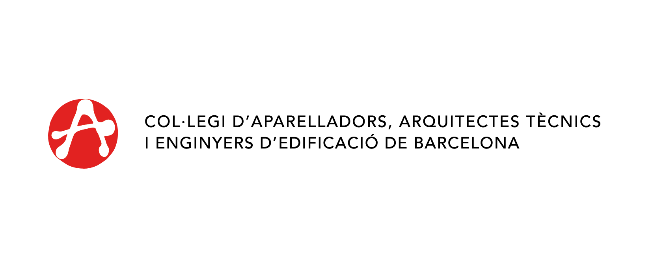 
(1) Els candidats poden adaptar aquesta fitxa a les seves necessitats depenent de la categoria a la qual s’opta.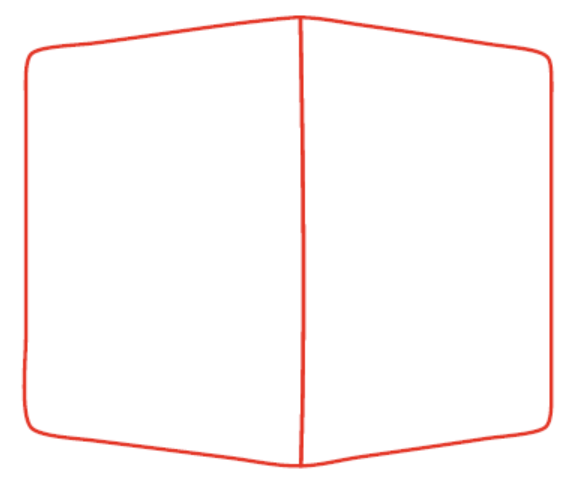 ADVERTIMENT LEGALInformació sobre el compliment de  de Protecció de DadesD’acord amb la Llei Orgànica 15/1999, de Protecció de Dades de Caràcter Personal, li informem que les seves dades seran incloses en un fitxer titularitat del Col·legi d’Aparelladors, Arquitectes Tècnics i Enginyers d’Edificació de Barcelona (CAATEEB), les quals s´utilitzaran amb les finalitats de gestió, manteniment, compliment, desenvolupament i control de la seva participació en els Premis i per donar difusió dels resultats del certamen en l´acte de lliurament, en les publicacions i pàgina web del CAATEEB, així com en premsa general i del sector. També, en cas ens autoritzi assenyalant la casella que consta al final de la clàusula, utilitzarem les seves dades per a l´enviament d´informació i promoció de properes edicions dels premis, actes i activitats relacionades amb el CAATEEB o amb la seva activitat en general, des del moment de la seva inscripció i posteriorment a la seva participació en el certamen, per qualsevol mitjà incloent correu electrònic o similar. Les dades podran ser tractades i/o comunicades a tercers en cas que existeixi obligació legal i/o contractual. Podrà exercir els drets d'accés, rectificació, cancel·lació i oposició remetent un escrit al Col·legi d’Aparelladors, Arquitectes Tècnics i Enginyers d’Edificació de Barcelona amb domicili al carrer Bon Pastor 5, 08021, Barcelona, acompanyant còpia de document oficial que l´identifiqui, indicant la referència: Protecció de dades. Autoritzo 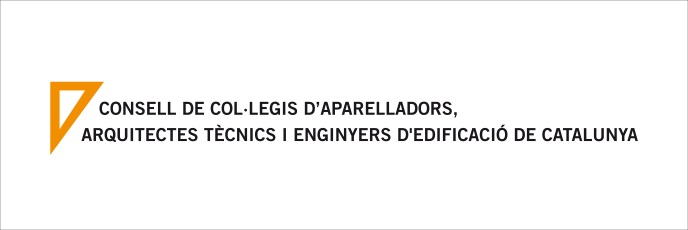 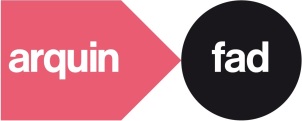 FITFITXA DE PRESENTACIÓ DE CANDIDATURA(1)DADES DE LA CANDIDATURAFITFITXA DE PRESENTACIÓ DE CANDIDATURA(1)DADES DE LA CANDIDATURANoms i cognoms:Noms i cognoms:Escola universitària: Escola universitària: Telèfons: Adreça electrònica: Adreça postal: Adreça postal: TREBALL FINAL DE GRAU (2)Nom del treball: Tutor/s: Data de finalització del treball:EXPOSEU BREUMENT ELS VALORS MÉS DESTACATS DEL VOSTRE TREBALL